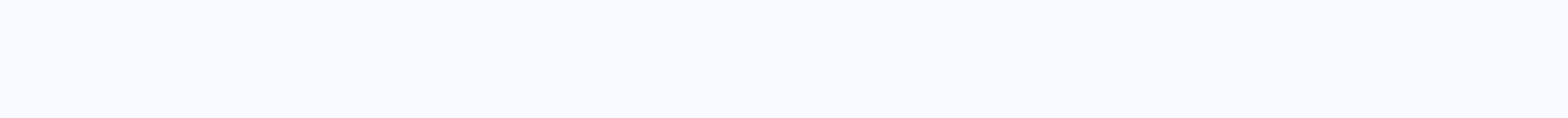 物流企业信息化管理策略优化研讨会报名表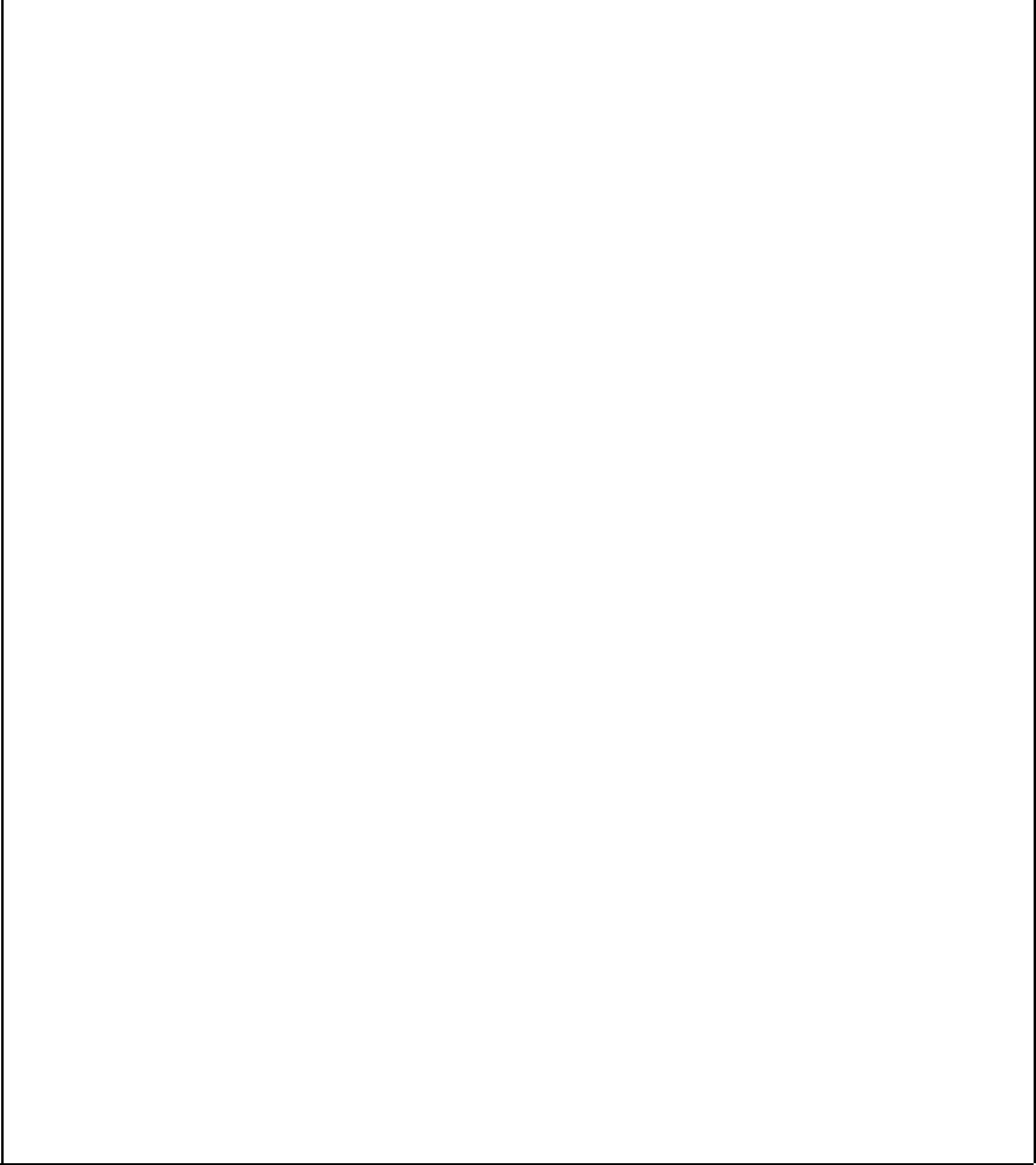 电话：0536-5107333、5107888本次会议免收会议费，交通及住宿费自理。联系人：张菊 唐文文 联系电话：010-88332168（兼传真）Email: zhongwulian412@163.com单位名称单位名称单位名称联 系 人联 系 人联 系 人手  机电电话电子邮箱姓 名姓 名部门职 务手 机参参参参会会会会代代代代表表表表会议地点：山东省寿光市温泉大酒店会议地点：山东省寿光市温泉大酒店会议地点：山东省寿光市温泉大酒店会议地点：山东省寿光市温泉大酒店会议地点：山东省寿光市温泉大酒店会议地点：山东省寿光市温泉大酒店